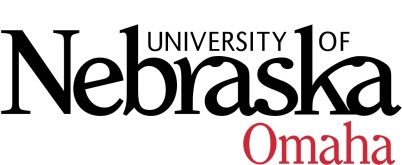 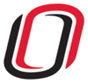 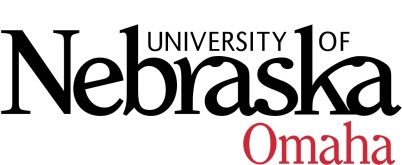 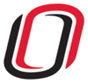 UNIVERSITY OF NEBRASKA AT OMAHAEDUCATIONAL POLICY ADVISORY COMMITTEESUMMARYFriday, October 10, 20149:30 AM202 Eppley Administration Building Members present: John Erickson, Richard Stacy, Dhundy Bastola, Kerry Beldin and Associate VC Deborah Smith-Howell facilitating.  Discussion/Announcements:Sexual Harassment (draft attachment)Purpose of StatementNeed to distinguish between confidential and mandatory reportersWill be discussed after meeting of Dr.(s) Smith-Howell, Shipp and Scherer.  Master Syllabi Guidelines (attachment)CCMS Enhancements1.	Inbox and Location sorting and filtering. Allow user to sort on each column header within the tabular display of course data. Also add filtering support to limit the amount of course data displayed on the screen.2.       Cross listing and duplicate display. Move the cross listing information above the duplicate information. Add acknowledgment checkbox for both cross listings and duplicates that users will have to check if no data provided for the corresponding section.3.       Course Change Request Editable Labels. Allow UNO back office users the ability to edit any and all labels displayed within the Course Change Request page.4.       Email Notifications of Posted Requests. After a course change request has successfully been posted, email all users that have either approved or returned the corresponding course change request (Registrars excluded).5.       Syllabus 6.3 Modification. Remove text entry box for 6.3 but leave the radio buttons.6.       Syllabus 1.2, 6.1.1, and 6.2 Dual Listing Support. When a course change request contains a dual listing, allow separate text entry boxes for the undergraduate and graduate courses for each of the outlined sections.7.       Read Only User Role. For users that do not have a faculty role per logic within the PeopleSoft extract process, grant read only access to CCMS to those users.8.       Hide the Archives page from non Registrar users.CurriculumReviewed and approved the Bachelor of Science in BiomechanicsCourse SyllabiThe following new course(s) were approved:RELI 2000 Archaeology of Biblical Lands, 3 hrs.NEUR 4330 Social Neuroscience, 3 hrs.MATH 8016 Introduction to the theory of recursive functions, 3 hrs.TED 8880 Leadership in Early Childhood Education, 3 hrs.BIOI 2000 Foundations of Bioinformatics, 3 hrs.  RLS Campus Recreation Management, 3 hrs. EDL 8730 Communication and Culture in Educational Human Resources, 1 hr.EDL 8740 Professional Development for School Leadership, 1 hr.MFAW 8720 Enrichment Residency Session, 2 hrs.MFAW 8870 Enrichment Seminar in Writing, 6 hrs.CRCJ 8850 Risk/Needs Assessment Instrument, 3 hrs.HED 8360 Community Health, 3 hrs.TED 8050 Data-Driven Decision Making for Educators, 3 hrs.SOC 3510 Research Methods, 3 hrs.SPAN 3060 Readings in Spanish, 3 hrs.FREN 3060 Readings in French, 3 hrs.GERM 3060 Readings in German, 3 hrs.ART 3315 Art in Public Places, Theory and Practice, 3 hrs.ART 3800 History of Design, 3 hrs.MATH 1370 Applied Algebra & Optimization with Data Analysis, 4 hrs.ART 3316 Digital Sculpture-Design and Build Technologies, 3 hrs.The following new course(s) were returned:EDL 8750 Fundamentals of Human Resources in Education, 1 hr.STAT 8426 Exploratory Data Visualization and Quantification, 3 hrs.The following revised course(s) were approved:  PE 8130 Implementing Physical Activity in Diverse Populations, 3 hrs.BLST 3400 Issues in Black Communities, 3 hrs. –This is a course number change from BLST 1400 and removing GenEd